РОССИЙСКАЯ ФЕДЕРАЦИЯИркутская область Слюдянское муниципальное образованиеАДМИНИСТРАЦИЯ СЛЮДЯНСКОГО ГОРОДСКОГО ПОСЕЛЕНИЯСлюдянского районаг. СлюдянкаПОСТАНОВЛЕНИЕот 19.12.2017 № 1459Об утверждении административного регламента предоставления муниципальной услуги «Мена жилых помещений муниципального жилищного фонда на жилые помещения, находящиеся в частной собственности»В целях повышения нормативно-правовой базы Слюдянского муниципального образования, обеспечивающей повышение качества муниципальных услуг, руководствуясь Федеральными законами от 06.10.2003 № 131-ФЗ «Об общих принципах организации местного самоуправления в Российской Федерации», от 27.07.2010 № 210-ФЗ «Об организации предоставления государственных и муниципальных услуг», от 02.05.2006 № 59-ФЗ «О порядке рассмотрения обращений граждан Российской Федерации», руководствуясь ст.10,47 Устава Слюдянского муниципального образования зарегистрированного Главным управлением Министерства юстиции Российской Федерации по Сибирскому Федеральному округу с изменениями и дополнениями, зарегистрированными Главным управлением Министерства юстиции Российской Федерации по Сибирскому федеральному округу от 30.09.2016г. № RU3851810420156001,ПОСТАНОВЛЯЕТ:          1. Утвердить административный регламент предоставления муниципальной услуги «Мена жилых помещений муниципального жилищного фонда на жилые помещения, находящиеся в частной собственности» (Приложение № 1 к настоящему постановлению). 2. Настоящее постановление вступает в силу после его официального опубликования (обнародования).          3. Опубликовать настоящее постановление в средствах массовой информации, разместить на официальном сайте в сети интернет.          4. Контроль за настоящим постановлением оставляю за собой.Глава Слюдянскогомуниципального образования                                                              В.Н. СендзякАДМИНИСТРАТИВНЫЙ РЕГЛАМЕНТпредоставления муниципальной услуги«Мена жилых помещений муниципального жилищного фонда на жилые помещения, находящиеся в частной собственности»Раздел I. ОБЩИЕ ПОЛОЖЕНИЯГлава 1. ПРЕДМЕТ РЕГУЛИРОВАНИЯ АДМИНИСТРАТИВНОГО РЕГЛАМЕНТА      1. Административный регламент предоставления муниципальной услуги «Мена жилых помещений муниципального жилищного фонда на жилые помещения, находящиеся в частной собственности» (далее – административный регламент) устанавливает порядок и стандарт предоставления муниципальной услуги «Мена жилых помещений муниципального жилищного фонда на жилые помещения, находящиеся в частной собственности» (далее – муниципальная услуга),  в том числе в электронной форме, а также состав, последовательность и сроки выполнения административных процедур, требования к порядку их выполнения, формы и порядок контроля за исполнением административного регламента, досудебный (внесудебный) порядок обжалования решений и действий (бездействия) администрации Слюдянского городского поселения, ее отделов, участвующих в предоставлении муниципальной услуги, должностных лиц, муниципальных служащих.2. Предметом регулирования настоящего административного регламента являются отношения, возникающие между заявителями и администрацией Слюдянского городского поселения в связи с предоставлением муниципальной услуги.Глава 2. КРУГ ЗАЯВИТЕЛЕЙМуниципальная услуга предоставляется гражданам Российской Федерации,  являющимся собственниками жилых помещений, желающие обменять свое жилое помещение на помещение, находящееся в собственности Слюдянского муниципального образования (далее – заявитель).От имени заявителей с заявлениями о предоставлении муниципальной услуги вправе обратиться их законные представители. Глава 3. ТРЕБОВАНИЯ К ПОРЯДКУ ИНФОРМИРОВАНИЯ О ПРЕДОСТАВЛЕНИИ МУНИЦИПАЛЬНОЙ УСЛУГИ        4. Для получения информации по вопросам предоставления муниципальной услуги и процедурах предоставления муниципальной услуги (далее – информация) заявитель обращается в администрацию Слюдянского городского поселения (далее – уполномоченный орган).       5. Законодательством не предусмотрена возможность получения муниципальной услуги через многофункциональный центр предоставления государственных и муниципальных услуг (далее – МФЦ).Для получения информации о муниципальной услуге заявитель вправе обратиться в МФЦ, находящийся на территории Иркутской области.6. Информация предоставляется:а) при личном контакте с заявителями;б) с использованием средств телефонной, факсимильной и электронной связи, в том числе через официальный сайт администрации в информационно-телекоммуникационной сети «Интернет www.gorod-sludyanka.ru., а также через региональную государственную информационную систему «Региональный портал государственных и муниципальных услуг Иркутской области» в информационно-телекоммуникационной сети «Интернет» - http://38.gosuslugi.ru (далее – Портал);в) письменно, в случае письменного обращения заявителя.7. Должностное лицо администрации, осуществляющее предоставление информации, должно принять все необходимые меры по предоставлению заявителю исчерпывающей информации по вопросу обращения, в том числе с привлечением других должностных лиц администрации.8. Должностные лица администрации, предоставляют информацию по следующим вопросам:а) об уполномоченном органе, осуществляющих предоставление муниципальной услуги, включая информацию о месте нахождения уполномоченного органа, графике работы, контактных телефонах;б) о порядке предоставления муниципальной услуги и ходе предоставления муниципальной услуги;в) о перечне документов, необходимых для предоставления муниципальной услуги;г) о времени приема документов, необходимых для предоставления муниципальной услуги;д) о сроке предоставления муниципальной услуги;е) об основаниях отказа в приеме документов, необходимых для предоставления муниципальной услуги;ж) об основаниях отказа в предоставлении муниципальной услуги;з) о порядке обжалования решений и действий (бездействия) уполномоченного органа, осуществляющего предоставление муниципальной услуги, а также должностных лиц уполномоченного органа.9. Основными требованиями при предоставлении информации являются:а) актуальность;б) своевременность;в) четкость и доступность в изложении информации;г) полнота информации;д) соответствие информации требованиям законодательства.10. Предоставление информации по телефону осуществляется путем непосредственного общения заявителя с должностным лицом администрации.11. При ответах на телефонные звонки должностные лица администрации подробно и в вежливой (корректной) форме информируют заявителей по интересующим их вопросам. Ответ на телефонный звонок начинается с информации о фамилии, имени, отчестве и должности лица, принявшего телефонный звонок.При невозможности должностного лица администрации, принявшего звонок, самостоятельно ответить на поставленные вопросы, телефонный звонок переадресовывается (переводится) на другое должностное лицо администрации или же обратившемуся заявителю сообщается телефонный номер, по которому можно получить необходимую информацию.12. Если заявителя не удовлетворяет информация, представленная должностным лицом администрации, он может обратиться к главе Слюдянского муниципального образования в соответствии с графиком приема заявителей.Прием заявителей главой Слюдянского муниципального образования проводится по предварительной записи, которая осуществляется по телефону: 8(39544) 51-4-50.13. Обращения заявителя (в том числе переданные при помощи факсимильной и электронной связи) о предоставлении информации о муниципальной услуге рассматриваются должностными лицами администрации в течение 30 рабочих дней со дня регистрации обращения. Днем регистрации обращения является день его поступления в администрацию.Ответ на обращение, поступившее в администрацию, в течение срока его рассмотрения направляется по адресу, указанному в обращении.Ответ на обращение, переданное при помощи электронной связи, в течение срока его рассмотрения направляется с помощью информационно-телекоммуникационной сети «Интернет» на адрес электронной почты, с которого поступило обращение.14. Информация об администрации, порядке предоставления муниципальной услуги, а также порядке получения информации по вопросам предоставления муниципальной услуги и ходе предоставления муниципальной услуги размещается:а) на стендах, расположенных в помещениях, занимаемых администрации;б) на официальном сайте уполномоченного органа в информационно-телекоммуникационной сети «Интернет» – www.gorod-sludyanka.ru., а также посредством Портала;в) посредством публикации в средствах массовой информации.15. На стендах, расположенных в помещениях, занимаемых администрацией, размещается следующая информация:1) список документов для получения муниципальной услуги;2) о сроках предоставления муниципальной услуги;3) извлечения из административного регламента:а) об основаниях отказа в предоставлении муниципальной услуги;б) об описании конечного результата предоставления муниципальной услуги;в) о порядке досудебного обжалования решений и действий (бездействия) администрации, а также должностных лиц администрации;4) почтовый адрес администрации, номера телефонов для справок, график приема заявителей по вопросам предоставления муниципальной услуги, адрес официального сайта Портала;5) перечень нормативных правовых актов, регулирующих отношения, возникающие в связи с предоставлением муниципальной услуги.16. Информация об администрации Слюдянского городского поселения:а) место нахождения: Иркутская область, г. Слюдянска, ул. Советская, д. 34;б) телефон: 8 (395-44) 51-4-50; в) почтовый адрес для направления документов и обращений: 665904, Иркутская область, г. Слюдянска, ул. Советская, д. 34;г) официальный сайт в информационно-телекоммуникационной сети «Интернет» - www.gorod-sludyanka.ru д) адрес электронной почты: mogorod@slud.ru        17. График приема заявителей в уполномоченном органе:Раздел II. СТАНДАРТ ПРЕДОСТАВЛЕНИЯ МУНИЦИПАЛЬНОЙ УСЛУГИГлава 4. НАИМЕНОВАНИЕ МУНИЦИПАЛЬНОЙ УСЛУГИ  Наименование муниципальной услуги – «Мена жилых помещений муниципального жилищного фонда на жилые помещения, находящиеся в частной собственности».           20. Муниципальная услуга предоставляется администрацией Слюдянского городского поселения (далее – администрация), администрация является уполномоченным органом.         21. Осуществление мены жилых помещения, находящегося в собственности граждан на помещение, находящееся в собственности Слюдянского муниципального образования осуществляется в соответствии с законодательством.Глава 5. НАИМЕНОВАНИЕ ОРГАНА МЕСТНОГО САМОУПРАВЛЕНИЯ,ПРЕДОСТАВЛЯЮЩЕГО МУНИЦИПАЛЬНУЮ УСЛУГУ          23. Муниципальная услуга предоставляется администрацией Слюдянского городского поселения (далее – администрация), администрация является уполномоченным органом.            При предоставлении муниципальной услуги запрещается требовать от заявителей осуществления действий, в том числе согласований, необходимых для получения муниципальной услуги и связанных с обращением в иные органы и организации, за исключением получения услуг, включенных в перечень услуг, которые являются необходимыми и обязательными для предоставления муниципальных услуг, утвержденный решением Думы Слюдянского муниципального образования. 24. В предоставлении муниципальной услуги участвуют:- Федеральная служба государственной регистрации, кадастра и картографии;- Федеральная миграционная служба;- организации по техническому учету и (или) технической инвентаризации;- структурные подразделения администрации Слюдянского городского поселения;- нотариус.Глава 6. ОПИСАНИЕ РЕЗУЛЬТАТА ПРЕДОСТАВЛЕНИЯ МУНИЦИПАЛЬНОЙ УСЛУГИ25. Результатом предоставления муниципальной услуги является                       - заключение и выдача договора мены жилых помещений (далее – договор мены);            - выдача заявителю письменного мотивированного отказа в предоставлении муниципальной услуги.26. Право собственности на жилое помещение возникает после его государственной регистрации в Управлении Федеральной службы государственной регистрации, кадастра и картографии по Иркутской области.Глава 7. СРОК ПРЕДОСТАВЛЕНИЯ МУНИЦИПАЛЬНОЙ УСЛУГИ, В ТОМ ЧИСЛЕ С УЧЕТОМ НЕОБХОДИМОСТИ ОБРАЩЕНИЯ В ОРГАНИЗАЦИИ, УЧАСТВУЮЩИЕ В ПРЕДОСТАВЛЕНИИ МУНИЦИПАЛЬНОЙ УСЛУГИ, СРОК ПРИОСТАНОВЛЕНИЯ ПРЕДОСТАВЛЕНИЯ МУНИЦИПАЛЬНОЙ УСЛУГИ, СРОК ВЫДАЧИ ДОКУМЕНТОВ, ЯВЛЯЮЩИХСЯ РЕЗУЛЬТАТОМ ПРЕДОСТАВЛЕНИЯ МУНИЦИПАЛЬНОЙ УСЛУГИ27. Общий срок предоставления муниципальной услуги не может превышать 2 месячный срок со дня регистрации документов и заявления в администрации Слюдянского городского поселения.28. В течение 15 календарных дней со дня принятия решения, указанного в пункте 25 настоящего административного регламента уполномоченный орган выдает (направляет) заявителю договор мены или уведомление об отказе в заключении договора мены.29. Срок приостановления предоставления муниципальной услуги законодательством не предусмотрен.Глава 8. ПЕРЕЧЕНЬ НОРМАТИВНЫХ ПРАВОВЫХ АКТОВ, РЕГУЛИРУЮЩИХ ОТНОШЕНИЯ, ВОЗНИКАЮЩИЕ В СВЯЗИ С ПРЕДОСТАВЛЕНИЕМ МУНИЦИПАЛЬНОЙ УСЛУГИ29. Предоставление муниципальной услуги осуществляется в соответствии с законодательством.30. Правовой основой предоставления муниципальной услуги являются следующие нормативные правовые акты:-  Конституция Российской Федерации;-  Жилищный кодекс Российской Федерации;-  Федеральный закон от 06.10.2003 № 131-ФЗ «Об общих принципах организации местного самоуправления в Российской Федерации»;-  Федеральный закон от 27.07.2010 № 210-ФЗ «Об организации предоставления государственных и муниципальных услуг»; - Градостроительный кодекс Российской Федерации
-  Федеральный закон от 24 ноября 1995 г. N 181-ФЗ "О социальной защите инвалидов в Российской Федерации"; -  Федеральным законом от 1 декабря 2014 г. N 419-ФЗ "О внесении изменений в отдельные законодательные акты Российской Федерации по вопросам социальной защиты инвалидов в связи с ратификацией Конвенции о правах инвалидов" (Собрание законодательства Российской Федерации, 2014, N 49, ст. 6928; 2016, N 1, ст. 14)-  Устав Слюдянского муниципального образования;Глава 9. ИСЧЕРПЫВАЮЩИЙ ПЕРЕЧЕНЬ ДОКУМЕНТОВ, НЕОБХОДИМЫХ В СООТВЕТСТВИИ С НОРМАТИВНЫМИ ПРАВОВЫМИ АКТАМИ ДЛЯ ПРЕДОСТАВЛЕНИЯ МУНИЦИПАЛЬНОЙ УСЛУГИ И УСЛУГ, КОТОРЫЕ ЯВЛЯЮТСЯ НЕОБХОДИМЫМИ И ОБЯЗАТЕЛЬНЫМИ ДЛЯ ПРЕДОСТАВЛЕНИЯ МУНИЦИПАЛЬНОЙ УСЛУГИ, ПОДЛЕЖАЩИХ ПРЕДСТАВЛЕНИЮ ЗАЯВИТЕЛЕМ, СПОСОБЫ ИХ ПОЛУЧЕНИЯ ЗАЯВИТЕЛЕМ       31. Для получения муниципальной услуги заявитель представляет в отдел:           - заявление о заключении договора мены по форме согласно приложению № 1 к настоящему административному регламенту;32. Заявитель должен представить документы, указанные в пункте 31 настоящего административного регламента.              С заявлением заполняется согласие заявителя и всех совершеннолетних членов его семьи на обработку их персональных данных по форме согласно приложению № 2 настоящего административного регламента.     Действие данного пункта не распространяется на лиц, признанных безвестно отсутствующими, и на разыскиваемых лиц, место нахождения которых не установлено уполномоченным федеральным органом исполнительной власти.  Одновременно с представлением копий документов заявителем или его законным представителем представляются их подлинники, которые после сверки специалистом, ответственным за предоставление муниципальной услуги на соответствие им копий документов, заверения копий своей подписью возвращаются заявителю или его законному представителю.При предоставлении муниципальной услуги уполномоченный орган не вправе требовать от заявителей документы, не указанные в пункте 31 настоящего административного регламента.33. Требования к документам, представляемым заявителем:а) документы должны иметь печати, подписи уполномоченных должностных лиц государственных органов, органов местного самоуправления муниципальных образований Иркутской области или должностных лиц иных организаций, выдавших данные документы или удостоверивших подлинность копий документов (в случае получения документа в форме электронного документа он должен быть подписан электронной подписью);б) тексты документов должны быть написаны разборчиво;в) документы не должны иметь подчисток, приписок, зачеркнутых слов и не оговоренных в них исправлений;г) документы не должны быть исполнены карандашом;д) документы не должны иметь повреждений, наличие которых не позволяет однозначно истолковать их содержание.Глава 10. ПЕРЕЧЕНЬ ДОКУМЕНТОВ, НЕОБХОДИМЫХ В СООТВЕТСТВИИ С НОРМАТИВНЫМИ ПРАВОВЫМИ АКТАМИ ДЛЯ ПРЕДОСТАВЛЕНИЯ МУНИЦИПАЛЬНОЙ УСЛУГИ, КОТОРЫЕ НАХОДЯТСЯ В РАСПОРЯЖЕНИИ ГОСУДАРСТВЕННЫХ ОРГАНОВ, ОРГАНОВ МЕСТНОГО САМОУПРАВЛЕНИЯ МУНИЦИПАЛЬНЫХ ОБРАЗОВАНИЙ ИРКУТСКОЙ ОБЛАСТИ И ИНЫХ ОРГАНОВ, УЧАСТВУЮЩИХ В ПРЕДОСТАВЛЕНИИ ГОСУДАРСТВЕННЫХ ИЛИ МУНИЦИПАЛЬНЫХ УСЛУГ, И КОТОРЫЕ ЗАЯВИТЕЛЬ ВПРАВЕ ПРЕДСТАВИТЬ34. К документам, необходимым для предоставления муниципальной услуги, которые находятся в распоряжении государственных органов, органов местного самоуправления муниципальных образований Иркутской области и иных органов, участвующих в предоставлении государственных или муниципальных услуг, и которые заявитель вправе представить относятся:35. Уполномоченный орган при предоставлении муниципальной услуги не вправе требовать от заявителей:а) представления документов и информации или осуществления действий, представление или осуществление которых не предусмотрено нормативными правовыми актами, регулирующими отношения, возникающие в связи с предоставлением муниципальной услуги;б) представления документов и информации, которые в соответствии с нормативными правовыми актами Российской Федерации, нормативными правовыми актами Иркутской области и муниципальными правовыми актами муниципальных образований Иркутской области находятся в распоряжении органа местного самоуправления муниципального образования Иркутской области, предоставляющего муниципальную услугу, иных государственных органов, органов местного самоуправления муниципальных образований Иркутской области и (или) подведомственных государственным органам и органам местного самоуправления муниципальных образований Иркутской области организаций, участвующих в предоставлении государственных или муниципальных услуг, за исключением документов, указанных в части 6 статьи 7 Федерального закона № 210-ФЗ.Глава 11. ПЕРЕЧЕНЬ ОСНОВАНИЙ ДЛЯ ОТКАЗА В ПРИЕМЕ ДОКУМЕНТОВ, НЕОБХОДИМЫХ ДЛЯ ПРЕДОСТАВЛЕНИЯ МУНИЦИПАЛЬНОЙ УСЛУГИ     36. Основанием для отказа в приеме к рассмотрению документов являются:- отсутствие у представителя заявителя доверенности, удостоверяющей полномочия представителя заявителя, оформленной в установленном законом порядке;- несоответствие документов требованиям, указанным в пункте 31 настоящего административного регламента;- наличие в документах нецензурных либо оскорбительных выражений, угроз жизни, здоровью и имуществу должностных лиц уполномоченного органа, а также членов их семей.-если отсутствует свободное жилое помещение муниципального жилищного фонда, подлежащее мене 
-если отсутствует согласие заявителя на мену жилых помещений, выраженное в письменной форме;
-если стоимость жилого помещения, находящегося в частной собственности заявителя, превышает стоимость жилого помещения муниципального жилищного фонда и заявитель не признает мену равноценной;
-если заявитель не внес доплату по договору мены в течение 14 календарных дней со дня принятия решения о мене жилого помещения муниципального жилищного фонда (доли в праве собственности на жилое помещение, в котором имеются объекты муниципальной собственности);
-если зарегистрированы ограничения (обременения) прав на жилое помещение, находящееся в частной собственности заявителя и подлежащее мене;
-если заявитель уклоняется (не производит доплату по договору мены, не подписывает договор мены, не обращается в Управление Федеральной службы государственной регистрации, кадастра и картографии по Свердловской области) от заключения договора мены в течение 30 календарных дней со дня принятия соответствующего решения администрацией Слюдянского городского поселения о мене жилого помещения муниципального жилищного фонда (доли в праве собственности на жилое помещение, в котором имеются объекты муниципальной собственности).     37. В случае отказа в приеме документов, поданных через организации федеральной почтовой связи, уполномоченный орган не позднее 2 рабочих дней со дня регистрации заявления и документов в уполномоченном органе направляет заявителю или его представителю уведомление об отказе с указанием причин отказа на адрес, указанный им в заявлении.В случае отказа в приеме документов, поданных в уполномоченный орган путем личного обращения, должностное лицо уполномоченного органа выдает (направляет) заявителю или его представителю письменное уведомление об отказе в приеме документов в течение 2 рабочих дней со дня обращения заявителя или его представителя.     38. В случае отказа в приеме документов, поданных в форме электронных документов, заявителю или его представителю с использованием информационно-телекоммуникационной сети «Интернет» в течение 2 рабочих дней со дня получения заявления и документов, поданных в форме электронных документов, направляется уведомление об отказе в приеме документов на адрес электронной почты, с которого поступили заявление и документы.     39. Отказ в приеме документов не препятствует повторному обращению заявителя в порядке, установленном пунктом 79 настоящего административного регламента.Глава 12. ПЕРЕЧЕНЬ ОСНОВАНИЙ ДЛЯ ПРИОСТАНОВЛЕНИЯИЛИ ОТКАЗА В ПРЕДОСТАВЛЕНИИМУНИЦИПАЛЬНОЙ УСЛУГИ40. Основания для приостановления предоставления муниципальной услуги законодательством Российской Федерации и Иркутской области не предусмотрены.41. Основаниями для отказа в предоставлении муниципальной услуги являются:а) гражданин не относится к заявителям, имеющим право на получение данной муниципальной услуги в соответствии с пунктами 3, 4 настоящего административного регламента.б) представление неполного перечня документов, за исключением документов, находящихся в распоряжении органов, предоставляющих государственные услуги, органов, предоставляющих муниципальные услуги, иных государственных органов, органов местного самоуправления либо подведомственных государственным органам или органам местного самоуправления и иных органов, участвующих в предоставлении государственных и муниципальных услуг.42. Неполучение (несвоевременное получение) документов, запрошенных в соответствии с пунктом 35 настоящего административного регламента, не может являться основанием для отказа в заключении договора передачи.43. Решение об отказе в заключении договора мены должно содержать основания отказа с обязательной ссылкой на нарушения, предусмотренные пунктом 41 настоящего административного регламента.Отказ в предоставлении муниципальной услуги может быть обжалован заявителем в порядке, установленном законодательством.Глава 13. ПЕРЕЧЕНЬ УСЛУГ, КОТОРЫЕ ЯВЛЯЮТСЯ НЕОБХОДИМЫМИ И ОБЯЗАТЕЛЬНЫМИ ДЛЯ ПРЕДОСТАВЛЕНИЯ МУНИЦИПАЛЬНОЙ УСЛУГИ, В ТОМ ЧИСЛЕ СВЕДЕНИЯ О ДОКУМЕНТЕ (ДОКУМЕНТАХ), ВЫДАВАЕМОМ (ВЫДАВАЕМЫХ) ОРГАНИЗАЦИЯМИ, УЧАСТВУЮЩИМИ В ПРЕДОСТАВЛЕНИИ МУНИЦИПАЛЬНОЙ УСЛУГИ44. Для получения муниципальной услуги представителю заявителя необходимо получить:      - справку с места жительства о составе семьи и движении;     - справку о потребительских качествах и общей площади жилого помещения;     - справку организации по государственному техническому учету и (или) - технической инвентаризации, подтверждающую, что ранее право на - приватизацию жилья не было использовано;       - решение о даче согласия на заключение договора мены с законодательством Российской Федерации об опеке и попечительстве.       - технический паспорт занимаемого муниципального жилого помещения;         - справку организации по государственному техническому учету и (или) технической инвентаризации, подтверждающую, что ранее право на приватизацию жилья не было использовано;- справку организации по техническому учету и (или) технической инвентаризации, содержащую сведения о потребительских качествах и общей площади жилого помещения. Для получения справки с места жительства о составе семьи и движении заявителю необходимо обратиться в управляющую организацию.Для получения справки о потребительских качествах и общей площади жилого помещения, а также справки подтверждающую, что ранее право на приватизацию жилья не было использовано, заявителю необходимо обратиться в организации по техническому учету и (или) технической инвентаризации.Для получения решения о даче согласия на заключение договора приватизации заявителю необходимо обратиться в органы опеки и попечительства.Глава 14. ПОРЯДОК, РАЗМЕР И ОСНОВАНИЯ ВЗИМАНИЯ ГОСУДАРСТВЕННОЙ ПОШЛИНЫ ИЛИ ИНОЙ ПЛАТЫ, ВЗИМАЕМОЙ ЗА ПРЕДОСТАВЛЕНИЕ МУНИЦИПАЛЬНОЙ УСЛУГИ, В ТОМ ЧИСЛЕ В ЭЛЕКТРОННОЙ ФОРМЕ47. Муниципальная услуга предоставляется заявителям бесплатно. Оплата государственной пошлины или иной платы при предоставлении муниципальной услуги не установлена.48. Основания взимания государственной пошлины или иной платы, взимаемой при предоставлении муниципальной услуги, законодательством не установлены.Глава 15. ПОРЯДОК, РАЗМЕР И ОСНОВАНИЯ ВЗИМАНИЯ ПЛАТЫ ЗА ПРЕДОСТАВЛЕНИЕ УСЛУГ, КОТОРЫЕ ЯВЛЯЮТСЯ НЕОБХОДИМЫМИ И ОБЯЗАТЕЛЬНЫМИ ДЛЯ ПРЕДОСТАВЛЕНИЯ МУНИЦИПАЛЬНОЙ УСЛУГИ, ВКЛЮЧАЯ ИНФОРМАЦИЮ О МЕТОДИКЕ РАСЧЕТА РАЗМЕРА ТАКОЙ ПЛАТЫ       49. Плата за получение документов в результате оказания услуг, которые являются необходимыми и обязательными для предоставления муниципальной услуги, оплачивается в соответствии с законодательством.       50. Размер платы за получение документов в результате оказания услуг, которые являются необходимыми и обязательными для предоставления муниципальной услуги, устанавливается в соответствии с законодательством.Глава 16. МАКСИМАЛЬНЫЙ СРОК ОЖИДАНИЯ В ОЧЕРЕДИ ПРИ ПОДАЧЕ ЗАЯВЛЕНИЯ О ПРЕДОСТАВЛЕНИИ МУНИЦИПАЛЬНОЙ УСЛУГИ И ПРИ ПОЛУЧЕНИИ РЕЗУЛЬТАТА ПРЕДОСТАВЛЕНИЯ ТАКОЙ УСЛУГИ       51. Максимальное время ожидания в очереди при подаче заявления и документов не должно превышать 15 минут.       52. Максимальное время ожидания в очереди при получении результата муниципальной услуги не должно превышать 15 минут.Глава 17. СРОК И ПОРЯДОК РЕГИСТРАЦИИ ЗАЯВЛЕНИЯЗАЯВИТЕЛЯ О ПРЕДОСТАВЛЕНИИ МУНИЦИПАЛЬНОЙ УСЛУГИ, В ТОМ ЧИСЛЕ В ЭЛЕКТРОННОЙ ФОРМЕ        53. Регистрацию заявления и документов о предоставлении муниципальной услуги осуществляет должностное лицо уполномоченного органа, ответственное за регистрацию заявлений, в том числе в электронной форме.        54. Максимальное время регистрации заявления о предоставлении муниципальной услуги составляет 10 минут.Глава 18. ТРЕБОВАНИЯ К ПОМЕЩЕНИЯМ,В КОТОРЫХ ПРЕДОСТАВЛЯЕТСЯ МУНИЦИПАЛЬНАЯ УСЛУГА        55. Вход в здание уполномоченного органа оборудуется информационной табличкой (вывеской), содержащей информацию о полном наименовании уполномоченного органа.Инвалидам (включая инвалидов, использующих кресла-коляски и собак-проводников) (далее – инвалиды) обеспечивается беспрепятственный доступ к зданию уполномоченного органа и к предоставляемой в нем муниципальной услуге.В случаях, если здание невозможно полностью приспособить с учетом потребностей инвалидов, собственник этого объекта до его реконструкции или капитального ремонта должен принимать согласованные с одним из общественных объединений инвалидов, осуществляющих свою деятельность на территории муниципального образования, меры для обеспечения доступа инвалидов к месту предоставления услуги либо, когда это возможно, обеспечить предоставление необходимых услуг по месту жительства инвалида или в дистанционном режиме.56. Информационные таблички (вывески) размещаются рядом с входом, либо на двери входа так, чтобы они были хорошо видны заявителям.57. Прием заявлений и документов, необходимых для предоставления муниципальной услуги, осуществляется в кабинетах уполномоченного органа.58. Вход в кабинет уполномоченного органа оборудуется информационной табличкой (вывеской) с указанием номера кабинета, в котором осуществляется предоставление муниципальной услуги.59. Каждое рабочее место должностных лиц уполномоченного органа должно быть оборудовано персональным компьютером с возможностью доступа к необходимым информационным базам данных, печатающим и сканирующим устройствами.60. Места ожидания должны соответствовать комфортным условиям для заявителей и оптимальным условиям работы должностных лиц уполномоченного органа.Места ожидания в очереди на прием, подачу документов, необходимых для предоставления муниципальной услуги, оборудуются стульями, кресельными секциями, скамьями.61.  Места для заполнения документов оборудуются информационными стендами, стульями и столами для возможности оформления документов.62. В целях обеспечения конфиденциальности сведений о заявителе одним должностным лицом уполномоченного органа одновременно ведется прием только одного заявителя. Одновременный прием двух и более заявителей не допускается.Глава 19. ПОКАЗАТЕЛИ ДОСТУПНОСТИ И КАЧЕСТВА МУНИЦИПАЛЬНОЙ УСЛУГИ, В ТОМ ЧИСЛЕ КОЛИЧЕСТВО ВЗАИМОДЕЙСТВИЙ ЗАЯВИТЕЛЯ С ДОЛЖНОСТНЫМИ ЛИЦАМИ ПРИ ПРЕДОСТАВЛЕНИИ МУНИЦИПАЛЬНОЙ УСЛУГИ И ИХ ПРОДОЛЖИТЕЛЬНОСТЬ, ВОЗМОЖНОСТЬ ПОЛУЧЕНИЯ МУНИЦИПАЛЬНОЙ УСЛУГИ В МНОГОФУНКЦИОНАЛЬНОМ ЦЕНТРЕ ПРЕДОСТАВЛЕНИЯ ГОСУДАРСТВЕННЫХ И МУНИЦИПАЛЬНЫХ УСЛУГ, ВОЗМОЖНОСТЬ ПОЛУЧЕНИЯ ИНФОРМАЦИИ О ХОДЕ ПРЕДОСТАВЛЕНИЯ МУНИЦИПАЛЬНОЙ УСЛУГИ, В ТОМ ЧИСЛЕ С ИСПОЛЬЗОВАНИЕМ ИНФОРМАЦИОННО-КОММУНИКАЦИОННЫХ ТЕХНОЛОГИЙ63. Основными показателями доступности и качества муниципальной услуги являются:соблюдение требований к местам предоставления муниципальной услуги, их транспортной доступности;среднее время ожидания в очереди при подаче документов;количество обращений об обжаловании решений и действий (бездействия) уполномоченного органа, а также должностных лиц уполномоченного органа;количество взаимодействий заявителя с должностными лицами уполномоченного органа.64.  Основными требованиями к качеству рассмотрения обращений заявителей являются:достоверность предоставляемой заявителям информации о ходе рассмотрения обращения;полнота информирования заявителей о ходе рассмотрения обращения;наглядность форм предоставляемой информации об административных процедурах;удобство и доступность получения заявителями информации о порядке предоставления муниципальной услуги;оперативность вынесения решения в отношении рассматриваемого обращения.65. Взаимодействие заявителя с должностными лицами уполномоченного органа осуществляется при личном приеме граждан в соответствии с графиком приема граждан уполномоченного органа.66. Взаимодействие заявителя с должностными лицами уполномоченного органа осуществляется при личном обращении заявителя:для подачи документов, необходимых для предоставления муниципальной услуги;за получением результата предоставления муниципальной услуги.67. Продолжительность взаимодействия заявителя с должностными лицами уполномоченного органа при предоставлении муниципальной  услуги не должна превышать 10 минут по каждому из указанных видов взаимодействия.68. Заявителю обеспечивается возможность получения муниципальной услуги посредством Портала.Заявителю посредством Портала обеспечивается возможность получения сведений о ходе предоставления муниципальной услуги.69. Возможность предоставления муниципальной услуги через многофункциональный центр предоставления государственных и муниципальных услуг отсутствует.Глава 20. ИНЫЕ ТРЕБОВАНИЯ, В ТОМ ЧИСЛЕ УЧИТЫВАЮЩИЕ ОСОБЕННОСТИ ПРЕДОСТАВЛЕНИЯ МУНИЦИПАЛЬНОЙ УСЛУГИ В МНОГОФУНКЦИОНАЛЬНЫХ ЦЕНТРАХ ПРЕДОСТАВЛЕНИЯ ГОСУДАРСТВЕННЫХ И МУНИЦИПАЛЬНЫХ УСЛУГ И ОСОБЕННОСТИ ПРЕДОСТАВЛЕНИЯ МУНИЦИПАЛЬНОЙ УСЛУГИ В ЭЛЕКТРОННОЙ ФОРМЕ70. Предоставление муниципальной услуги в электронной форме осуществляется в соответствии с этапами перехода на предоставление услуг (функций) в электронном виде, прилагаемыми к распоряжению Правительства Российской Федерации от 17 декабря 2009 года № 1993-р, и предусматривает следующие этапы:I этап – возможность получения информации о муниципальной услуге посредством Портала;II этап – возможность копирования и заполнения в электронном виде форм заявлений и иных документов, необходимых для получения муниципальной услуги, размещенных на Портале;71. При обращении за предоставлением муниципальной услуги в электронной форме заявитель либо его представитель использует электронную подпись в порядке, установленном законодательством. Перечень классов средств электронной подписи, которые допускаются к использованию при обращении за получением муниципальной услуги, оказываемой с применением усиленной квалифицированной электронной подписи, устанавливается в соответствии с законодательством.72. При направлении заявления и прилагаемых к нему документов в электронной форме представителем заявителя, действующим на основании доверенности, доверенность должна быть представлена в форме электронного документа, подписанного электронной подписью уполномоченного лица, выдавшего (подписавшего) доверенность.73. В течение 2 календарных дней с даты направления запроса о предоставлении муниципальной услуги в электронной форме заявитель предоставляет в уполномоченный орган документы, представленные в пункте 31 административного регламента. Заявитель также вправе представить по собственной инициативе документы, указанные в пункте 34 административного регламента.74. Для обработки персональных данных при регистрации субъекта персональных данных на Портале получение согласия заявителя в соответствии с требованиями статьи 6 Федерального закона от 27 июля 2006 года № 152-ФЗ «О персональных данных» не требуется.75. Возможность предоставления муниципальной услуги через многофункциональный центр предоставления государственных и муниципальных услуг отсутствует.Раздел III. СОСТАВ, ПОСЛЕДОВАТЕЛЬНОСТЬ И СРОКИ ВЫПОЛНЕНИЯ АДМИНИСТРАТИВНЫХ ПРОЦЕДУР, ТРЕБОВАНИЯ К ПОРЯДКУ ИХ ВЫПОЛНЕНИЯ, В ТОМ ЧИСЛЕ ОСОБЕННОСТИ ВЫПОЛНЕНИЯ АДМИНИСТРАТИВНЫХ ПРОЦЕДУР В ЭЛЕКТРОННОЙ ФОРМЕ, А ТАКЖЕ ОСОБЕННОСТИ ВЫПОЛНЕНИЯ АДМИНИСТРАТИВНЫХ ПРОЦЕДУР В МНОГОФУНКЦИОНАЛЬНЫХ ЦЕНТРАХ ПРЕДОСТАВЛЕНИЯ ГОСУДАРСТВЕННЫХ И МУНИЦИПАЛЬНЫХ УСЛУГГлава 21. СОСТАВ И ПОСЛЕДОВАТЕЛЬНОСТЬ АДМИНИСТРАТИВНЫХ ПРОЦЕДУР76. Предоставление муниципальной услуги включает в себя следующие административные процедуры:а) прием, регистрация заявления и документов, подлежащих представлению заявителем;б) формирование и направление межведомственных запросов в органы, участвующие в предоставлении муниципальной услуги;в) принятие решения и выдача (направление) договора передачи жилого помещения в собственность граждан, либо уведомления об отказе.77. Предоставление муниципальной услуги в многофункциональных центрах предоставления государственных и муниципальных услуг законодательством не предусмотрено. Особенности выполнения административных процедур в многофункциональных центрах предоставления государственных и муниципальных услуг настоящим административным регламентом не устанавливаются.78. Блок-схема предоставления муниципальной услуги приводится в приложении 2 к настоящему административному регламенту.Глава 22. ПРИЕМ, РЕГИСТРАЦИЯ ЗАЯВЛЕНИЯ И ДОКУМЕНТОВ, ПОДЛЕЖАЩИХ ПРЕДСТАВЛЕНИЮ ЗАЯВИТЕЛЕМ79. Основанием для начала административной процедуры является поступление в уполномоченный орган заявления о намерении заключения договора мены с приложением документов одним из следующих способов:а) путем личного обращения в уполномоченный орган;б) через организации федеральной почтовой связи. В этом случае документы представляются в копиях, заверенных нотариусом или должностным лицом, уполномоченным в соответствии с законодательством на совершение нотариальных действий;80. В день поступления (получения через организации федеральной почтовой связи, с помощью средств электронной связи) заявление регистрируется должностным лицом уполномоченного органа, ответственным за регистрацию входящей корреспонденции, в журнале регистрации обращений. 81. Днем обращения заявителя считается дата регистрации в уполномоченном органе заявления и документов.Днем регистрации обращения является день его поступления в уполномоченный орган (до 16-00). При поступлении обращения после 16-00 его регистрация происходит следующим рабочим днем.82. Должностное лицо уполномоченного органа, ответственное за прием и регистрацию документов, устанавливает:а) предмет обращения;б) комплектность представленных документов, предусмотренных настоящим административным регламентом;в) соответствие документов требованиям, указанным в пункте 31 настоящего административного регламента.Максимальный срок выполнения данного действия составляет 10 минут.83. В случае, если заявителем предоставлены исключительно оригиналы документов, отраженных в пункте 31 настоящего административного регламента, должностное лицо уполномоченного органа снимает копии (при технической возможности) с указанных документов и ставит подпись «Копия верна», свою подпись и дату сверки.В случае, если заявитель предоставляет копии и оригиналы документов, должностное лицо уполномоченного органа сличает представленные документы между собой и заверяет их аналогичной подписью «Копия верна».84. Общий срок приема, регистрации документов составляет не более 30 минут.85. Заявителю или его представителю, подавшему заявление лично, в день обращения на копии заявления ставится отметка о получении документов с указанием даты и входящего номера заявления, зарегистрированного в установленном порядке.86. При поступлении заявления и прилагаемых к нему документов в уполномоченный орган посредством почтового отправления направляет заявителю уведомление о принятии заявления к рассмотрению заказным почтовым отправлением с уведомлением о вручении в течение 5 рабочих дней с даты получения заявления и прилагаемых к нему документов.87. В случае если заявление и документы, отправленные с помощью средств электронной связи, не подписаны электронной подписью, заявителю или его представителю в день поступления заявления в форме электронного документа направляется уведомление о приеме заявления, в котором указывается график приема заявителя в пределах 30 календарных дней со дня обращения.Уведомление о приеме заявления направляется с использованием информационно-телекоммуникационной сети «Интернет» на адрес электронной почты, с которого поступили заявление и документы в форме электронных документов.88. Заявитель в пределах указанного в пункте 87 настоящего административного регламента графика определяет дату и время личного приема для сверки документов и подписания заявления, поданных в форме электронных документов.89. В случае неявки заявителя в определенные в пределах графика день и время личного приема, заявление и документы, поданные в форме электронных документов, не подписанные электронной подписью, считаются неподтвержденными, и информация о заявителе или его представителе удаляется из базы данных в течение 1 рабочего дня, следующего за последним днем, установленным графиком приема граждан в соответствии с пунктом 87 настоящего административного регламента. В этом случае заявитель вправе повторно обратиться за предоставлением муниципальной услуги в порядке, установленным настоящим административным регламентом.90. В случае выявления в документах оснований в соответствии с пунктом 36 настоящего административного регламента, уведомление об отказе направляется в соответствии с пунктом 37 настоящего административного регламента.91. Способом фиксации результата является регистрация заявления и документов в журнале регистрации обращений.Результатом административной процедуры по приему и регистрации заявления и документов является зарегистрированные заявление и документы в установленном порядке.Глава 23. ФОРМИРОВАНИЕ И НАПРАВЛЕНИЕ МЕЖВЕДОМСТВЕННЫХ ЗАПРОСОВ В ОРГАНЫ, УЧАСТВУЮЩИЕ В ПРЕДОСТАВЛЕНИИ МУНИЦИПАЛЬНОЙ УСЛУГИ92. Основанием для формирования и направления межведомственных запросов является зарегистрированные заявление и документы.93. В случае непредставления документов, указанных в пункте 34 настоящего административного регламента, они должны быть получены уполномоченным органом в рамках межведомственного информационного взаимодействия с Федеральной службой государственной регистрации, кадастра и картографии и Федеральной миграционной службой.В течение одного рабочего дня, следующего за днем регистрации поступившего заявления, должностное лицо уполномоченного органа, ответственное за предоставление муниципальной услуги, осуществляет направление межведомственных запросов в государственные органы, органы местного самоуправления и подведомственные государственным органам или органам местного самоуправления организации, в распоряжении которых находятся документы, перечисленные в пункте 34 настоящего административного регламента, в случае, если указанные документы не были представлены заявителем самостоятельно, в том числе в электронной форме с использованием единой системы межведомственного электронного взаимодействия и подключаемых к ней региональных систем межведомственного электронного взаимодействия.94. Направление межведомственного запроса и представление документов и информации, перечисленных в пункте 34 настоящего административного регламента, допускаются только в целях, связанных с предоставлением муниципальной услуги.95. Межведомственный запрос о представлении документов, указанных в пункте 34 настоящего административного регламента, для предоставления муниципальной услуги с использованием межведомственного информационного взаимодействия формируется в соответствии с требованиями статьи 7.2 Федерального закона от 27 июля 2010 года №210-ФЗ «Об организации предоставления государственных и муниципальных услуг».Документы и сведения, полученные с использованием межведомственного информационного взаимодействия, применяются в соответствии с нормативными правовыми актами для предоставления муниципальной услуги.96. Должностное лицо уполномоченного органа, ответственное за предоставление муниципальной услуги, приобщает ответы на межведомственные запросы к соответствующему запросу.97. В случае отсутствия запрашиваемых документов в государственных органах, органах местного самоуправления и подведомственных государственным органам или органам местного самоуправления организациях, заявителю может быть отказано в предоставлении муниципальной услуги в соответствии с подпунктом «в» пункта 42 настоящего административного регламента.При отказе в предоставлении муниципальной услуги должностное лицо уполномоченного органа, ответственное за предоставление муниципальной услуги в течение 5 рабочих дней со дня поступления информации об отсутствии необходимых сведений подготавливает и направляет заявителю или его представителю уведомление об отказе с указанием причин отказа.98. Способом фиксации результата административной процедуры является фиксация факта поступления документов и сведений, полученных в рамках межведомственного информационного взаимодействия, необходимых для предоставления муниципальной услуги, в журнале регистрации поступления ответов в рамках межведомственного информационного взаимодействия. 99. Результатом административной процедуры является получение документов, указанных в пункте 35 настоящего административного регламента.Глава 25. ПРИНЯТИЕ РЕШЕНИЯ И ВЫДАЧА (НАПРАВЛЕНИЕ) ДОГОВОРА ПЕРЕДАЧИ ЖИЛОГО ПОМЕЩЕНИЯ В СОБСТВЕННОСТЬ ГРАЖДАН, ЛИБО УВЕДОМЛЕНИЯ ОБ ОТКАЗЕ100. Основанием для начала административной процедуры является наличие полного пакета документов, необходимого для предоставления муниципальной услуги.101. В течение 15 календарных дней со дня поступления зарегистрированного комплекта документов и заявления о передаче жилого помещения в собственность граждан в порядке приватизации должностным лицом, уполномоченного органа проводится правовая экспертиза поступившего заявления и приложенных к нему документов.Должностное лицо уполномоченного органа проверяет поступившие заявление и документы на соответствие либо несоответствие нормативным правовым актам, регулирующим отношения, возникающие в связи с предоставлением муниципальной услуги.102. По результатам проведенной правовой экспертизы заявлений и документов на соответствие комплектности документов, указанных в пунктах 31 и 34 настоящего административного регламента, уполномоченный орган в течение 3  календарных дней подготавливает проект договора мены и передает подготовленный проект на согласование и подписание главой Слюдянского муниципального образования.В случае, если в результате проведенной правовой экспертизы заявления и документов выявлены препятствия, указанные в пункте 41 настоящего административного регламента, являющиеся основанием для отказа в предоставлении муниципальной услуги, уполномоченный орган в течение 3 календарных дней осуществляет подготовку проекта уведомления об отказе в заключении договора мены с указанием причин отказа.103. Договор мены либо уведомление об отказе в заключении договора мены подписывается главой Слюдянского муниципального образования в 5 дневный срок со дня подготовки проекта договора мены либо проекта уведомления об отказе в заключении договора мены.Договор передачи жилого помещения в собственность граждан выдается заявителю в день его подписания заявителем, в случае направления договора передачи жилого помещения в собственность граждан почтой – в течение 10 календарных дней со дня его подписания.Уведомление об отказе в заключении договора передачи жилого помещения в собственность граждан выдается заявителю лично или направляется по почте в течение 3  календарных дней со дня его подписания.104. Способом фиксации является регистрация договора мены в журнале регистрации соответствующих договоров.Способом фиксации уведомления об отказе в заключении договора мены .105. Результатом административной процедуры является выдача (направление) договора мены, либо уведомления об отказе в заключении договора мены.Раздел IV. ФОРМЫ КОНТРОЛЯ ЗА ПРЕДОСТАВЛЕНИЕМ МУНИЦИПАЛЬНОЙ УСЛУГИГлава 27. ПОРЯДОК ОСУЩЕСТВЛЕНИЯ ТЕКУЩЕГО КОНТРОЛЯ ЗА СОБЛЮДЕНИЕМ И ИСПОЛНЕНИЕМ ОТВЕТСТВЕННЫМИ ДОЛЖНОСТНЫМИ ЛИЦАМИ ПОЛОЖЕНИЙ АДМИНИСТРАТИВНОГО РЕГЛАМЕНТА И ИНЫХ НОРМАТИВНЫХ ПРАВОВЫХ АКТОВ, УСТАНАВЛИВАЮЩИХ ТРЕБОВАНИЯ К ПРЕДОСТАВЛЕНИЮ МУНИЦИПАЛЬНОЙ УСЛУГИ, А ТАКЖЕ ПРИНЯТИЕМ ИМИ РЕШЕНИЙ106. Текущий контроль за соблюдением последовательности действий, определенных административными процедурами по предоставлению муниципальной услуги и принятием решений должностными лицами уполномоченного органа осуществляется руководителем уполномоченного органа путем рассмотрения отчетов должностных лиц уполномоченного органа, а также рассмотрения жалоб заявителей.107. Основными задачами текущего контроля являются:а) обеспечение своевременного и качественного предоставления муниципальной услуги;б) выявление нарушений в сроках и качестве предоставления муниципальной услуги;в) выявление и устранение причин и условий, способствующих ненадлежащему предоставлению муниципальной услуги;г) принятие мер по надлежащему предоставлению муниципальной услуги.108. Текущий контроль осуществляется на постоянной основе.Глава 28. ПОРЯДОК И ПЕРИОДИЧНОСТЬ ОСУЩЕСТВЛЕНИЯ ПЛАНОВЫХ И ВНЕПЛАНОВЫХ ПРОВЕРОК ПОЛНОТЫ И КАЧЕСТВА ПРЕДОСТАВЛЕНИЯ МУНИЦИПАЛЬНОЙ УСЛУГИ, В ТОМ ЧИСЛЕ ПОРЯДОК И ФОРМЫ КОНТРОЛЯ ЗА ПОЛНОТОЙ И КАЧЕСТВОМ ПРЕДОСТАВЛЕНИЯ МУНИЦИПАЛЬНОЙ УСЛУГИ109. Контроль за полнотой и качеством предоставления должностными лицами уполномоченного органа муниципальной услуги осуществляется комиссией. 110. Состав Комиссии утверждается актом уполномоченного органа, в которую включаются муниципальные служащие уполномоченного органа, не участвующие в предоставлении муниципальной услуги.111. Периодичность проведения проверок за порядком предоставления муниципальной услуги носит плановый характер (осуществляется на основании планов работы) и внеплановый характер (при выявлении фактов нарушения должностными лицами уполномоченного органа порядка предоставления муниципальной услуги).112. Срок проведения проверки и оформления акта составляет 30 календарных дней со дня начала проверки. Днем начала проверки считается день утверждения акта о назначении проверки. В случае обращения заявителя в целях организации и проведения внеплановой проверки акт о назначении проверки утверждается в течение 10 календарных дней с момента конкретного обращения заявителя. 113. По результатам проведения проверки за порядком предоставления муниципальной услуги оформляется акт проверки, в котором описываются выявленные недостатки и предложения по их устранению.114. Заявитель уведомляется о результатах проверки в течение 10 календарных дней со дня принятия соответствующего решения.115. Внеплановые проверки осуществляются по решению руководителя уполномоченного органа в связи с проверкой устранения ранее выявленных нарушений, а также в случае получения жалоб на действия (бездействие) должностных лиц уполномоченного органа.116. Плановые проверки осуществляются на основании полугодовых или годовых планов работы уполномоченного органа.117. По результатам проведенных проверок в случае выявления фактов нарушения прав и законных интересов заявителей осуществляется привлечение виновных лиц к ответственности в соответствии с законодательством Российской Федерации.Глава 29. ОТВЕТСТВЕННОСТЬ ДОЛЖНОСТНЫХ ЛИЦ АДМИНИСТРАЦИИ ЗА РЕШЕНИЯ И ДЕЙСТВИЯ (БЕЗДЕЙСТВИЕ), ПРИНИМАЕМЫЕ (ОСУЩЕСТВЛЯЕМЫЕ) ИМИ В ХОДЕ ПРЕДОСТАВЛЕНИЯ МУНИЦИПАЛЬНОЙ УСЛУГИ118. Обязанность соблюдения положений настоящего административного регламента закрепляется в должностных регламентах муниципальных служащих уполномоченного органа.119. При выявлении нарушений прав заявителей в связи с исполнением настоящего административного регламента виновные в нарушении должностные лица уполномоченного органа привлекаются к ответственности в соответствии с законодательством Российской Федерации.Глава 30. ПОЛОЖЕНИЯ, ХАРАКТЕРИЗУЮЩИЕ ТРЕБОВАНИЯ К ПОРЯДКУ ИФОРМАМ КОНТРОЛЯ ЗА ПРЕДОСТАВЛЕНИЕМ МУНИЦИПАЛЬНОЙ УСЛУГИ, В ТОМ ЧИСЛЕ СО СТОРОНЫ ГРАЖДАН, ИХ ОБЪЕДИНЕНИЙ И ОРГАНИЗАЦИЕЙ120. Контроль за предоставлением муниципальной услуги со стороны граждан, их объединений и организаций осуществляется путем информирования уполномоченного органа о фактах:нарушения прав и законных интересов заявителей решением, действием (бездействием) Правительства Иркутской области, уполномоченного органа, его должностных лиц;нарушения положений настоящего административного регламента или иных нормативных правовых актов Российской Федерации, устанавливающих требования к предоставлению муниципальной услуги;некорректного поведения должностных лиц уполномоченного органа, нарушения правил служебной этики при предоставлении муниципальной услуги.121. Информацию, указанную в пункте 120 настоящего административного регламента, заявители могут сообщить по телефонам уполномоченного органа, указанным в пункте 16 настоящего административного регламента, или на официальном сайте уполномоченного органа в информационно-телекоммуникационной сети «Интернет».122. Срок рассмотрения обращений со стороны граждан, их объединений и организаций составляет 30 календарных дней с момента их регистрации.Днем регистрации обращения является день его поступления в уполномоченный орган (до 16-00). При поступлении обращения после 16-00 его регистрация происходит следующим рабочим днем.123. Контроль за предоставлением муниципальной услуги осуществляется в соответствии с действующим законодательством.Раздел V. ДОСУДЕБНЫЙ (ВНЕСУДЕБНЫЙ) ПОРЯДОК ОБЖАЛОВАНИЯ РЕШЕНИЙ И ДЕЙСТВИЙ (БЕЗДЕЙСТВИЯ) ОРГАНА, ПРЕДОСТАВЛЯЮЩЕГО МУНИЦИПАЛЬНУЮ УСЛУГУ, А ТАКЖЕ ДОЛЖНОСТНЫХ ЛИЦ, МУНИЦИПАЛЬНЫХ СЛУЖАЩИХГлава 31. ОБЖАЛОВАНИЕ РЕШЕНИЙ И ДЕЙСТВИЙ (БЕЗДЕЙСТВИЯ) УПОЛНОМОЧЕННОГО ОРГАНА, А ТАКЖЕ ДОЛЖНОСТНЫХ ЛИЦ УПОЛНОМОЧЕННОГО ОРГАНА124. Предмет досудебного (внесудебного) обжалования заявителем решений и действий (бездействия) администрации, либо муниципального служащего осуществляется в следующем порядке:           1. Заявитель может обратиться с жалобой в следующих случаях:1.1 нарушение срока регистрации запроса заявителя о предоставлении муниципальной услуги;1.2    нарушение срока предоставления муниципальной услуги;1.3 требование у заявителя документов, не предусмотренных нормативными правовыми актами Российской Федерации, нормативными правовыми актами субъектов Российской Федерации, муниципальными правовыми актами для предоставления муниципальной услуги;1.4 отказ в приеме документов, предоставление которых предусмотрено нормативными правовыми актами Российской Федерации, нормативными правовыми актами субъектов Российской Федерации, муниципальными правовыми актами для предоставления муниципальной услуги, у заявителя;1.5 отказ в предоставлении муниципальной услуги, если основания отказа не предусмотрены федеральными законами и принятыми в соответствии с ними иными нормативными правовыми актами Российской Федерации, нормативными правовыми актами субъектов Российской Федерации, муниципальными правовыми актами;1.6 затребование с заявителя при предоставлении муниципальной услуги платы, не предусмотренной нормативными правовыми актами Российской Федерации, нормативными правовыми актами субъектов Российской Федерации, муниципальными правовыми актами;1.7 отказ администрации в исправлении допущенных опечаток и ошибок в выданных в результате предоставления муниципальной услуги документах либо нарушение установленного срока таких исправлений.2. Общие требования к порядку подачи и рассмотрения жалобы2.1 Жалоба подается в письменной форме на бумажном носителе, в электронной форме в администрацию на имя главы Слюдянского муниципального образования, согласно Приложения № 3.2.2 Жалоба может быть направлена по почте, с использованием информационно-телекоммуникационной сети "Интернет", официального сайта администрации Слюдянского городского поселения, единого портала государственных и муниципальных услуг либо регионального портала государственных и муниципальных услуг, а также может быть принята при личном приеме заявителя.3. Особенности подачи и рассмотрения жалоб на решения и действия (бездействие) администрации, муниципальных служащих устанавливаются соответственно нормативными правовыми актами субъектов Российской Федерации и муниципальными правовыми актами.4. Жалоба должна содержать:4.1 наименование органа, предоставляющего муниципальную услугу или муниципального служащего, решения и действия (бездействие) которых обжалуются;4.2 фамилию, имя, отчество (последнее - при наличии), сведения о месте жительства заявителя - физического лица либо наименование, сведения о месте нахождения заявителя - юридического лица, а также номер (номера) контактного телефона, адрес (адреса) электронной почты (при наличии) и почтовый адрес, по которым должен быть направлен ответ заявителю;4.3 сведения об обжалуемых решениях и действиях (бездействии) администрации или должностного лица;4.4 доводы, на основании которых заявитель не согласен с решением и действием (бездействием) администрации или должностного лица. Заявителем могут быть представлены документы (при наличии), подтверждающие доводы заявителя, либо их копии.5. Жалоба, поступившая в администрацию, подлежит рассмотрению должностным лицом, наделенным полномочиями по рассмотрению жалоб, в течение пятнадцати рабочих дней со дня ее регистрации, а в случае обжалования отказа администрации, в приеме документов у заявителя либо в исправлении допущенных опечаток и ошибок или в случае обжалования нарушения установленного срока таких исправлений - в течение пяти рабочих дней со дня ее регистрации. В случае внесения изменений Правительством Российской Федерации в Федеральный закон, сроки рассмотрения жалобы могут быть изменены.6. По результатам рассмотрения жалобы администрация, принимает одно из следующих решений:1) удовлетворяет жалобу, в том числе в форме отмены принятого решения, исправления допущенных администрацией, опечаток и ошибок в выданных в результате предоставления муниципальной услуги документах, возврата заявителю денежных средств, взимание которых не предусмотрено нормативными правовыми актами Российской Федерации, нормативными правовыми актами субъектов Российской Федерации, муниципальными правовыми актами, а также в иных формах;2) отказывает в удовлетворении жалобы.7. Не позднее дня, следующего за днем принятия решения, указанного в п.п 4.7, п. 4 настоящего раздела регламента, заявителю в письменной форме и по желанию заявителя в электронной форме направляется мотивированный ответ о результатах рассмотрения жалобы.8. В случае установления в ходе или по результатам рассмотрения жалобы признаков состава административного правонарушения или преступления должностное лицо, наделенное полномочиями по рассмотрению жалоб в соответствии с п.п. 2.1, п. 2 настоящего регламента, незамедлительно направляет имеющиеся материалы в органы прокуратуры».   Приложение № 1к административному регламентуФорма                                          Главе Слюдянского муниципального образования                                         __________________________________                                         от ________________________________,                                         проживающего(-ей) по адресу:                                         __________________________________                                                  дом. тел. ______________,                                                  раб. тел. _______________ЗАЯВЛЕНИЕМы (Я),________________________________________________________,прошу(сим) заключить  договор мены на жилое помещение расположенное  по адресу:  _________________________________________________________________________________________________________________________________________,(улица, дом, квартира, жилое помещение в квартире)К заявлению прилагаю следующие документы:1.____________________________________________________________________.2.____________________________________________________________________3.___________________________________________________________________.	_________________                              	_____________ (дата)                                                                                           (подпись)Согласие членов семьи, принимающих участие в приватизации:Личности гр. ______________________________________________________________________________________________________________________________________________________________________________________________ установлены.Подпись должностного лица, принявшего заявление _______________________________ «___» ___________ 20__ г.Глава Слюдянского муниципального образования                                            В.Н. СендзякПриложение № 2к административному регламентуФорма СОГЛАСИЕна обработку персональных данных Я, ____________________________________________________________, паспорт серия ___________ № ____________ выдан________________________________, проживающий  (-ая) по адресу: __________________________________________________.Настоящим   даю   свое  согласие  на обработку администрацией Слюдянского городского поселения (далее – Оператор) (включая  получение от меня и/или от любых третьих  лиц,  с учетом требований действующего законодательства Российской Федерации)  моих  персональных  данных  и  подтверждаю,  что,  давая  такое согласие,  я  действую своей волей и в своем интересе. Согласие дается мною для целей   осуществления действий, предусмотренных административным регламентом предоставления муниципальной услуги «Мена жилых помещений муниципального жилищного фонда на жилые помещения, находящиеся в частной собственности».Настоящим я признаю, что:-   обработка   персональных   данных   осуществляется   Оператором   с применением   следующих   основных  способов  (но  не  ограничиваясь  ими): хранение,  запись  на  электронные  носители  и  их  хранение,  составление различных перечней.-  Оператор  вправе  в необходимом объеме раскрывать информацию обо мне лично    (включая   мои    персональные   данные)  третьим  лица,  а  также представлять  таким  лицам  соответствующие   документы,  содержащие  такую информацию, в порядке, предусмотренном действующим законодательством.Примечание: в  случае  недееспособности  субъекта  персональных  данных согласие на обработку   его  персональных  данных  дает  в  письменной  форме  законный представитель субъекта персональных данных.«____» ______________ 20___ г. _______________ ________________________                                                                      подпись                       Ф.И.О.Глава Слюдянского муниципального образования                                            В.Н. Сендзяк    Приложение № 3к административному регламентуБЛОК-СХЕМАпредоставления муниципальной услуги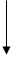 Глава Слюдянского муниципального образования                                            В.Н. СендзякПриложение № 1 утвержденопостановлением главы Слюдянского муниципального образованияот 19.12.2017 № 1459Понедельник8.00 – 17.00(перерыв 12.00 – 13.00)Вторник8.00 – 17.00(перерыв 12.00 – 13.00)Среда8.00 – 17.00(перерыв 12.00 – 13.00)Четверг8.00 – 17.00(перерыв 12.00 – 13.00)Пятница8.00 – 17.00(перерыв 12.00 – 13.00)Суббота, воскресенье – выходные дни 17.1 График приема заявителей главой Слюдянского муниципального образования:    Понедельник 	      15-00 до 17-00   18. Информация о муниципальной услуге предоставляется бесплатно.Суббота, воскресенье – выходные дни 17.1 График приема заявителей главой Слюдянского муниципального образования:    Понедельник 	      15-00 до 17-00   18. Информация о муниципальной услуге предоставляется бесплатно.Суббота, воскресенье – выходные дни 17.1 График приема заявителей главой Слюдянского муниципального образования:    Понедельник 	      15-00 до 17-00   18. Информация о муниципальной услуге предоставляется бесплатно.Заявление об оказании услуги Подлинник Оформляется в свободной форме. В заявлении в обязательном порядке указываются фамилия, имя и отчество заявителя, адрес жилого помещения, находящегося в частной собственности и подлежащего мене, адрес места жительства и номер контактного телефона. Заявление подписывается на личном приеме всеми совершеннолетними и дееспособными собственниками жилого помещения Документ, удостоверяющий личность заявителя, из числа следующих:Копия с предъявлением подлинника или нотариально заверенная копия Представляется всеми собственниками жилого помещения паспорт гражданина Российской Федерации <*>То же -вид на жительство <*>-"--военный билет офицера запаса <*>-"--военный билет солдата, матроса, сержанта, старшины, прапорщика, мичмана <*>-"--временное удостоверение личности гражданина Российской Федерации по форме N 2-П <*>-"--временное удостоверение, выданное взамен военного билета офицера запаса <*>-"--временное удостоверение, выданное взамен военного билета солдата, матроса, сержанта, старшины, прапорщика, мичмана <*>-"--общегражданский заграничный паспорт гражданина Российской Федерации <*>-"--удостоверение гражданина, подлежащего призыву на военную службу <*>-"--свидетельство о рождении <*>-"-Представляется, если жилое помещение муниципального жилищного фонда обменивается на жилое помещение, находящееся в собственности лица, не достигшего 14 лет Правоустанавливающие документы на жилые помещения, передаваемые в муниципальную собственность, из числа следующих:Копия с предъявлением подлинника или нотариально заверенная копия Представляется, если право собственности на жилое помещение не зарегистрировано в Едином государственном реестре прав на недвижимое имущество и сделок с ним. Предоставляется в отношении жилого помещения, находящегося в частной собственности и подлежащего мене вступивший в законную силу судебный акт (решение суда) в отношении права собственности на долю в праве собственности на жилое помещение <*>То же То же договор мены жилого помещения <*>-"--"-договор (акт) приватизации жилого помещения <*>-"--"-договор дарения жилого помещения <*>-"--"-свидетельство о праве на наследство по закону или завещанию <*>-"--"-справка жилищного или жилищно-строительного кооператива о полной выплате заявителем, являющимся членом кооператива, паевого взноса за предоставленную этому лицу кооперативом квартиру <**>-"--"-справка жилищного или жилищно-строительного кооператива о членстве в них заявителя <**>-"--"-Отчет об оценке рыночной стоимости жилого помещения <**>Подлинник Представляется в отношении жилого помещения, находящегося в частной собственности заявителя и подлежащего мене Согласие заявителя на мену жилых помещений Подлинник Оформляется в свободной форме и подписывается всеми собственниками жилого помещения. Представляется только после расчетов специалистом администрации Слюдянского городского поселения размера доплаты по договору мены на основании отчетов об оценке рыночной стоимости обмениваемых жилых помещений. Документ должен содержать согласие заявителя на мену жилых помещений и на доплату (при необходимости) по договору мены <*> Документ включен в перечень документов, представляемых заявителем, утвержденный частью 6 статьи 7 Федерального закона от 27.07.2010 N 210-ФЗ "Об организации предоставления государственных и муниципальных услуг".<*> Документ включен в перечень документов, представляемых заявителем, утвержденный частью 6 статьи 7 Федерального закона от 27.07.2010 N 210-ФЗ "Об организации предоставления государственных и муниципальных услуг".<*> Документ включен в перечень документов, представляемых заявителем, утвержденный частью 6 статьи 7 Федерального закона от 27.07.2010 N 210-ФЗ "Об организации предоставления государственных и муниципальных услуг".<**> Документ является результатом оказания услуги, являющейся необходимой и обязательной для предоставления муниципальной услуги. Перечень услуг, которые являются необходимыми и обязательными для предоставления Администрацией Слюдянского городского поселения муниципальных услуг, утвержден Решением Слюдянской городской Думы от 27.02.2014 N 11 III- ГД "Об утверждении перечня услуг, которые являются необходимыми и обязательными для предоставления администрацией Слюдянского города поселения.<**> Документ является результатом оказания услуги, являющейся необходимой и обязательной для предоставления муниципальной услуги. Перечень услуг, которые являются необходимыми и обязательными для предоставления Администрацией Слюдянского городского поселения муниципальных услуг, утвержден Решением Слюдянской городской Думы от 27.02.2014 N 11 III- ГД "Об утверждении перечня услуг, которые являются необходимыми и обязательными для предоставления администрацией Слюдянского города поселения.<**> Документ является результатом оказания услуги, являющейся необходимой и обязательной для предоставления муниципальной услуги. Перечень услуг, которые являются необходимыми и обязательными для предоставления Администрацией Слюдянского городского поселения муниципальных услуг, утвержден Решением Слюдянской городской Думы от 27.02.2014 N 11 III- ГД "Об утверждении перечня услуг, которые являются необходимыми и обязательными для предоставления администрацией Слюдянского города поселения.Категория и (или) наименование запрашиваемого документа Документ, представляемый заявителями по собственной инициативе взамен запрашиваемого Документ, представляемый заявителями по собственной инициативе взамен запрашиваемого наименование форма представления 1 2 3 Выписка из Единого государственного реестра прав на недвижимое имущество и сделок с ним, содержащая общедоступные сведения о зарегистрированных правах на объект недвижимости (запрашивается в отношении жилого помещения, находящегося в частной собственности и подлежащего мене)Выписка из Единого государственного реестра прав на недвижимое имущество и сделок с ним, содержащая общедоступные сведения о зарегистрированных правах на объект недвижимости Подлинник либо нотариально заверенная копия Кадастровый паспорт жилого помещения, находящегося в частной собственности и подлежащего мене Кадастровый паспорт жилого помещения, подлежащего мене Подлинник Сведения о лицах, состоящих на регистрационном учете по месту жительства или по месту пребывания, подтверждающие их проживание в жилом помещении, находящемся в частной собственности и подлежащем мене Справка, заверенная подписью должностного лица, ответственного за регистрацию граждан по месту пребывания или по месту жительства, подтверждающая место жительства заявителя и (или) содержащая сведения о совместно проживающих с ним лицах, в отношении жилого помещения, находящегося в частной собственности и подлежащего мене Подлинник или нотариально заверенная копия Глава Слюдянского муниципального образования                                             В.Н. Сендзяк NФамилия, имя, отчествоДанные паспорта (свидетельства о рождении)ДоляПодписи11.22.Прием и регистрация заявления с приложенными документамиПрием документовОтказ в приеме документовРассмотрение заявления и документов, подготовка договора менылибо направление уведомления об отказеПодписание проекта договора меныНаправление (выдача) заявителю уведомления об отказе в предоставлении муниципальной услугиЗаключение и выдача договора мены